Уважаемый пользователь официального сайта https://pfr.gov.ru,  вы можете заказать справку о состоянии индивидуального лицевого счета.Зайдите на официальный сайт ПФР и кликните по кнопке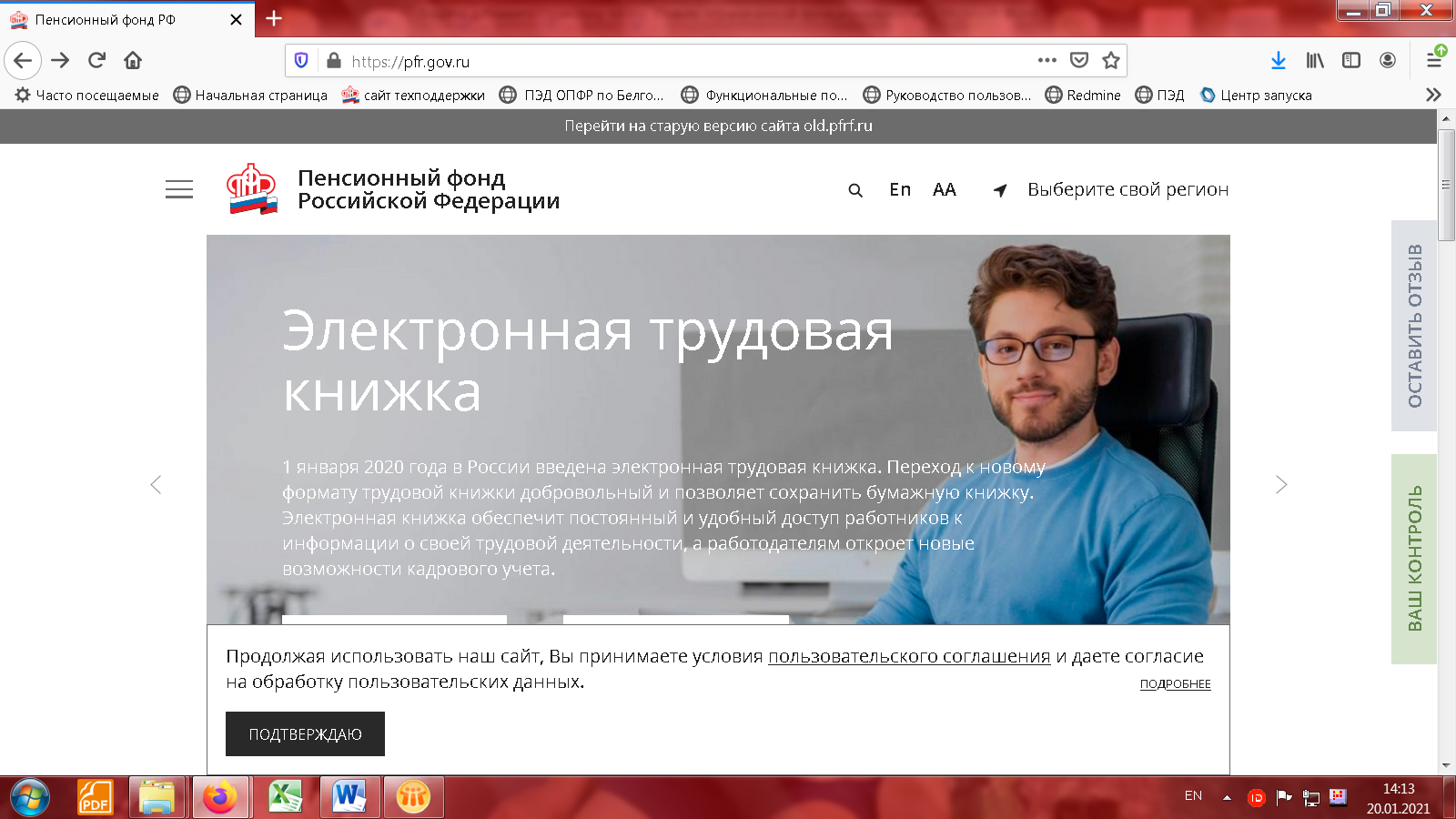 Для входа в Личный кабинет  используем Вашу учетную запись в Единой системе идентификации и аутентификации (ЕСИА).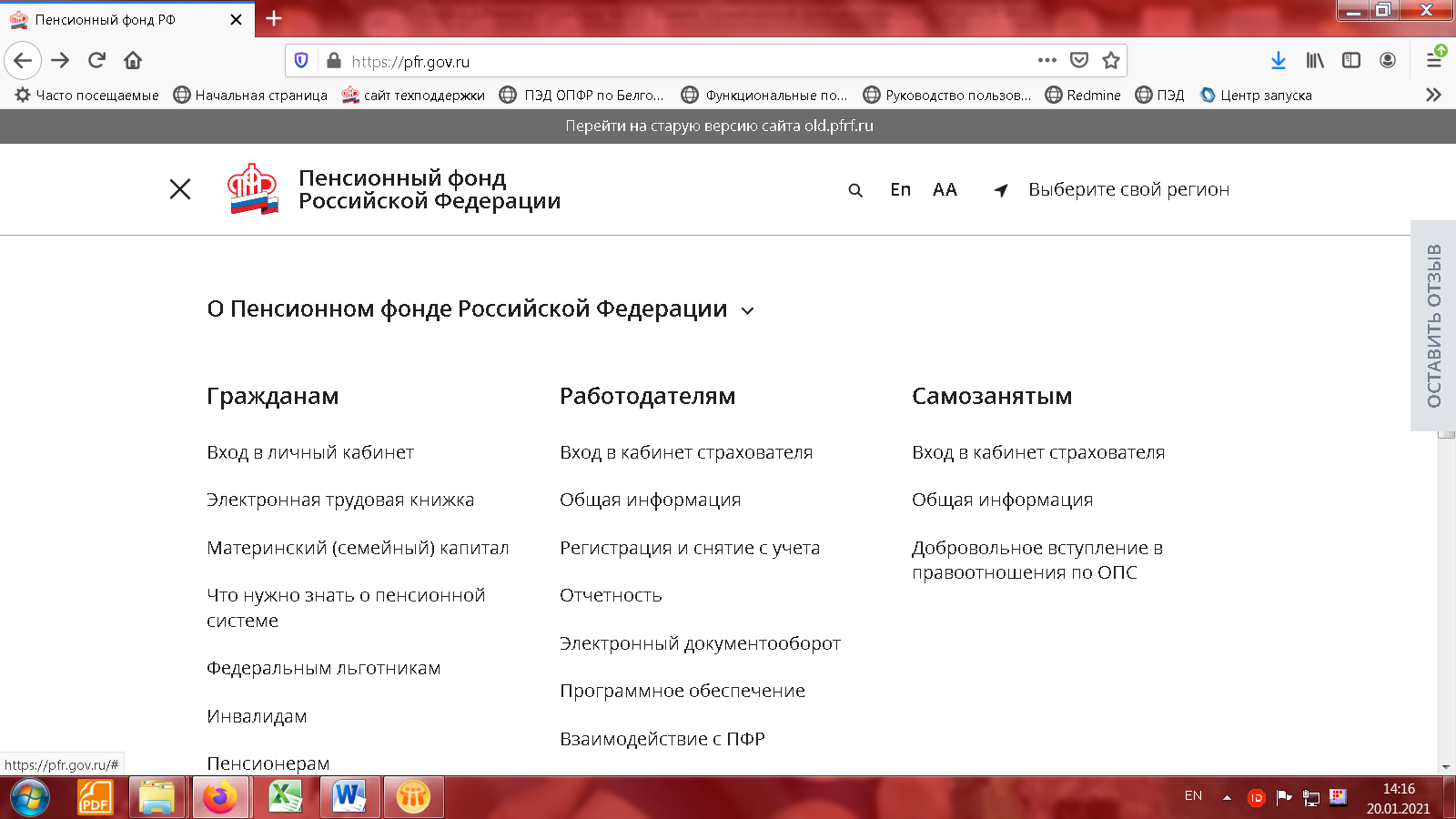 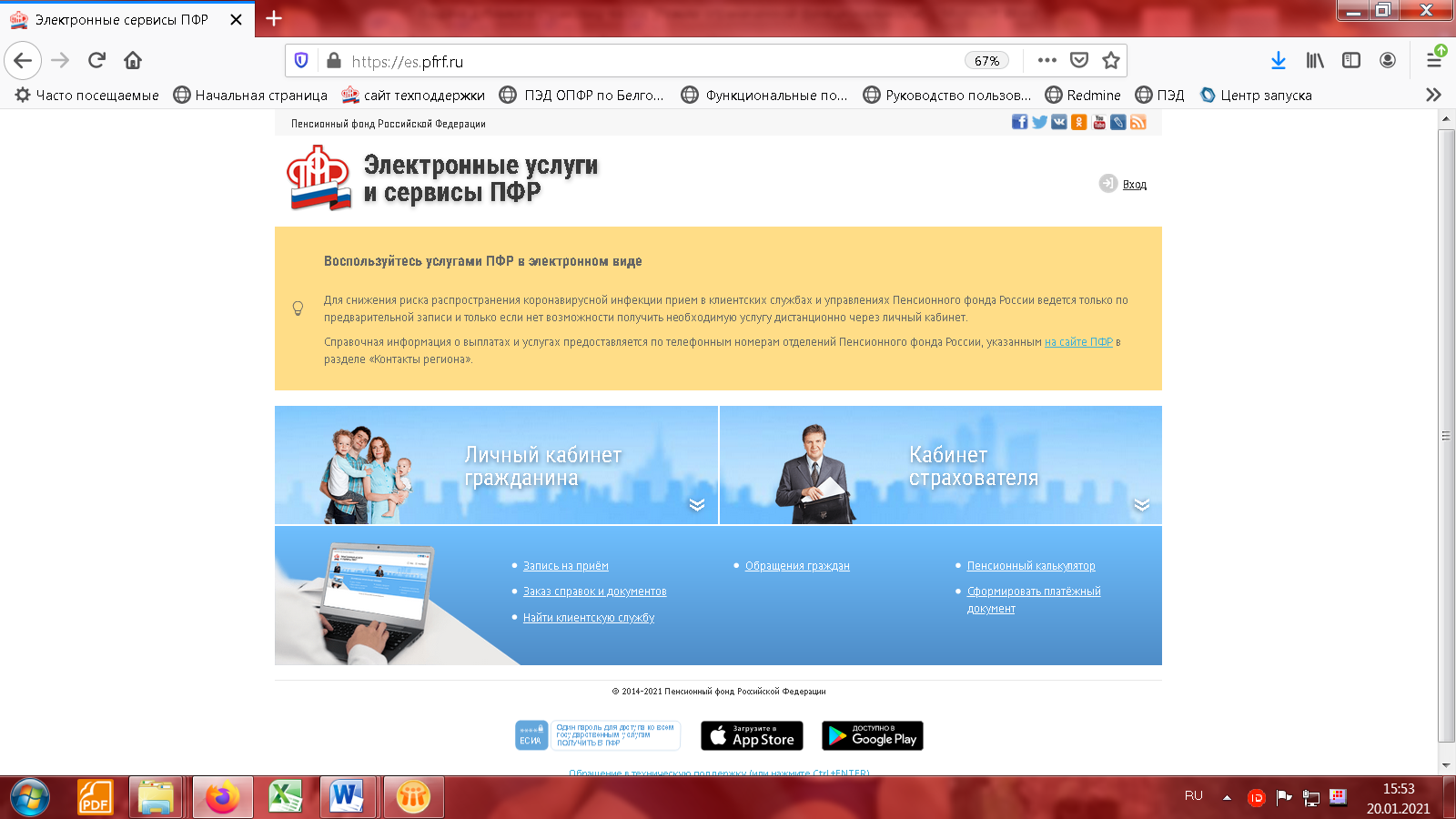 
3. Заходим  в раздел «Индивидуальный лицевой счёт» и выбрать графу «Заказать справку о состоянии индивидуального лицевого счета».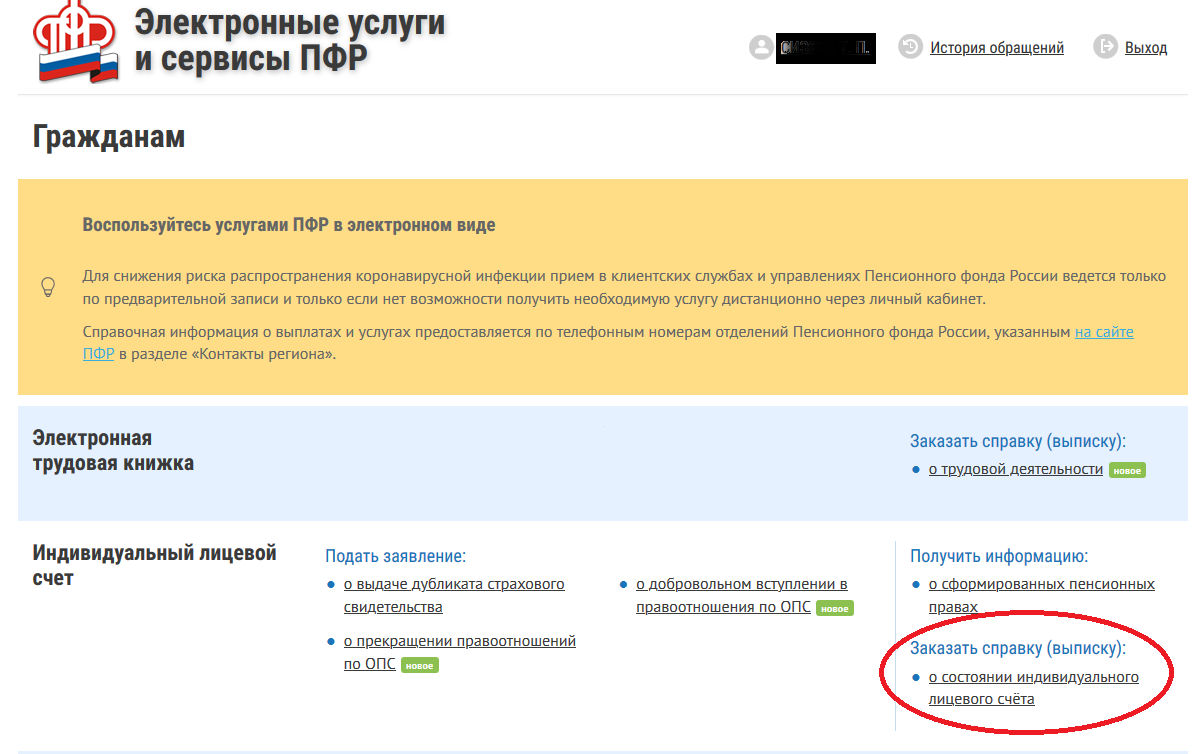 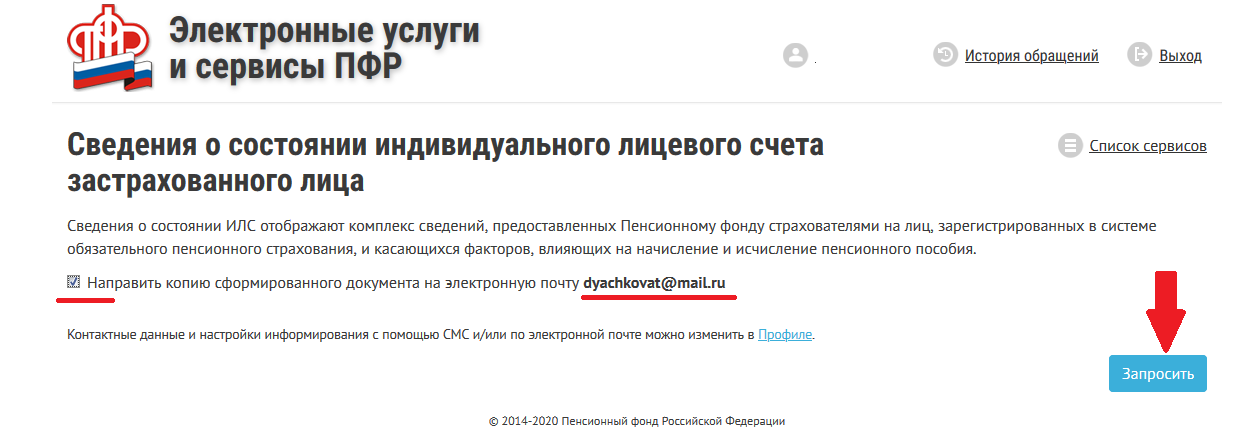 	В истории обращений можно отследить статус запрашиваемых сведений.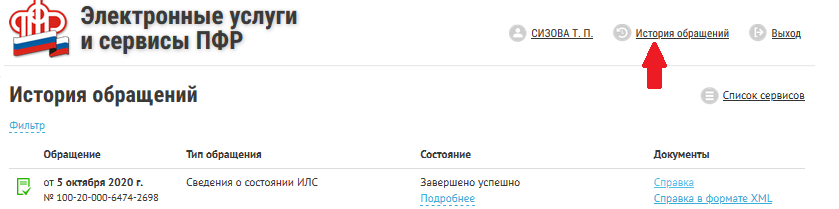 Так же Вы можете получить выписку о состоянии лицевого счета в ПФР через портал госуслуг 	После авторизации на портале надо перейти в каталог услуг. Там находим услугу под названием «Извещение о состоянии лицевого счета в ПФР». Сделать это можно вручную, через каталог. А можно воспользоваться строкой поиска и просто начать писать эту фразу…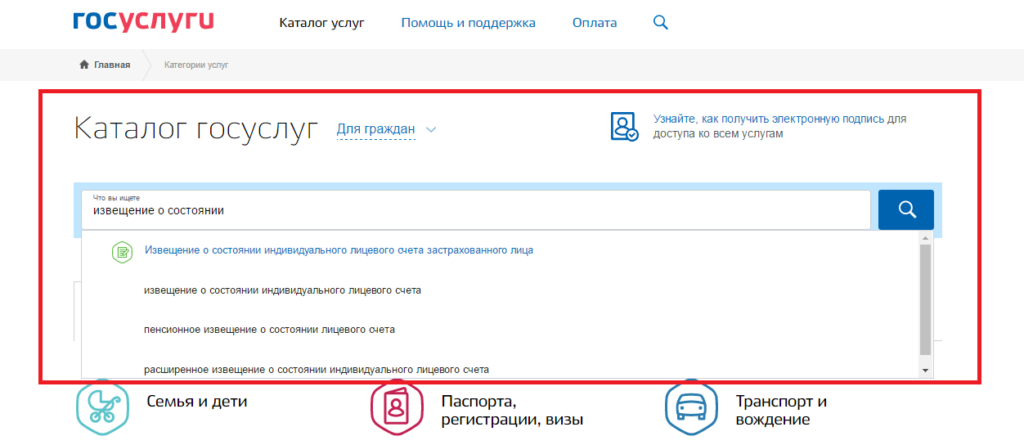 	Далее нажмите на результат поиска. Появится страница, где не сразу разберешься, что к чему. Посмотрев внимательно, определимся – нам в раздел «услуги».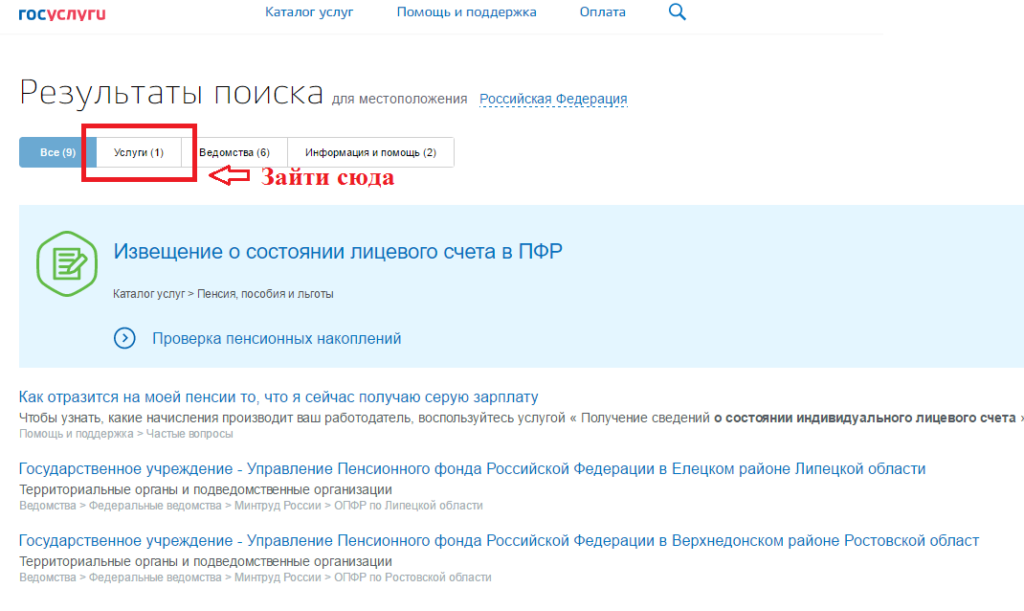 На следующем этапе уже можно получить услугу.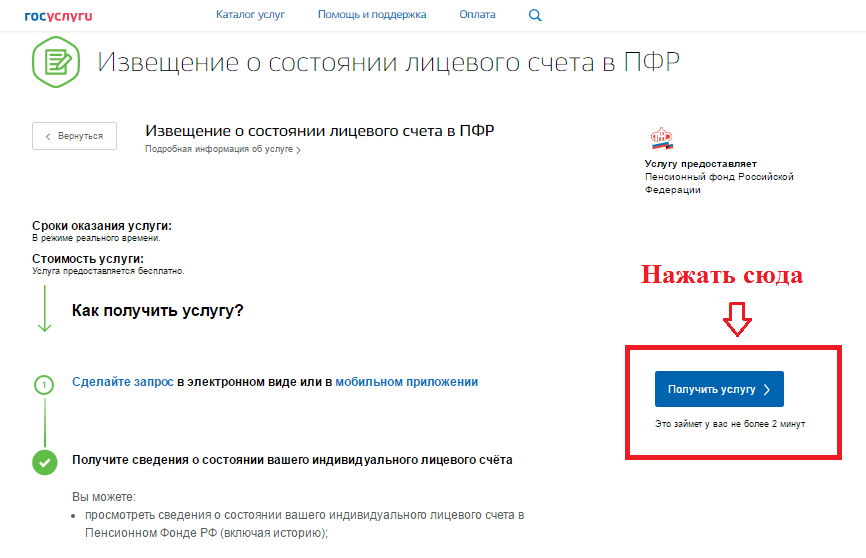 А дальше мы получаем извещение о состоянии нашего лицевого счета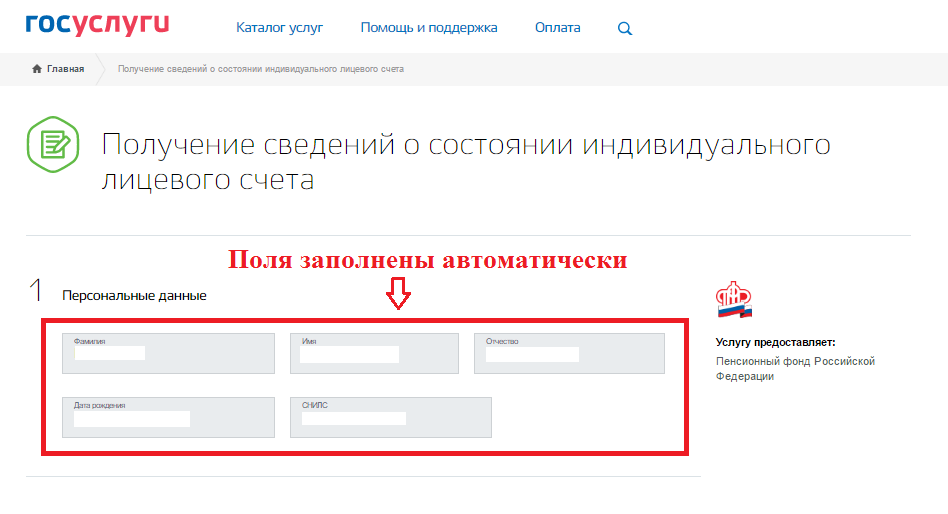 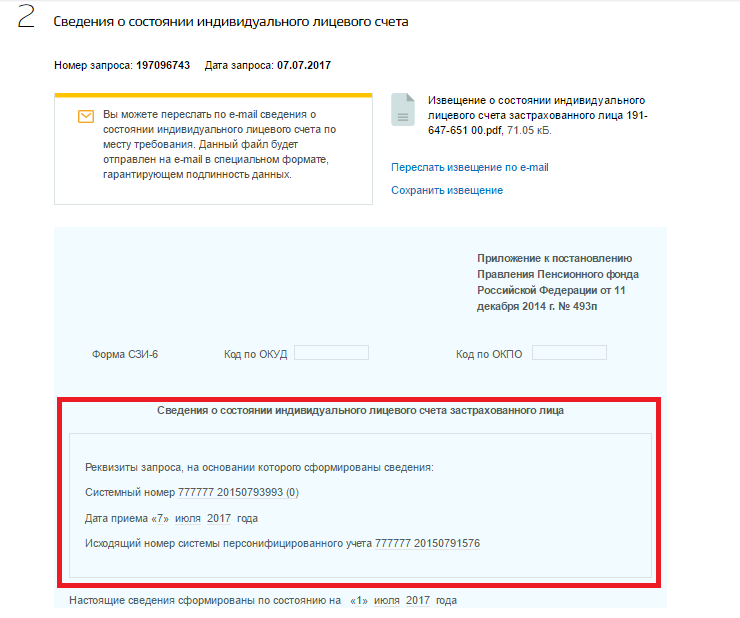 Сама выписка выглядит вот так: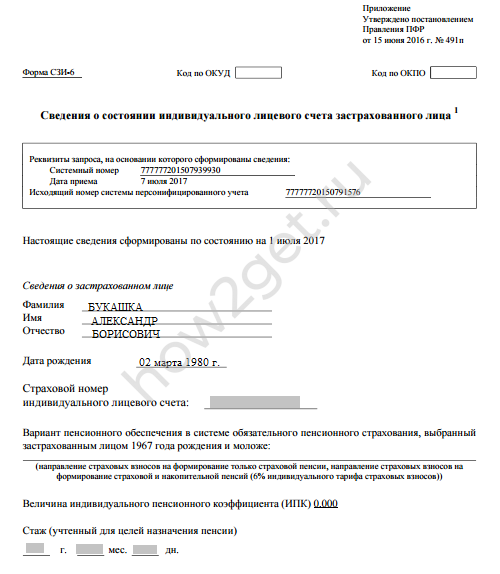 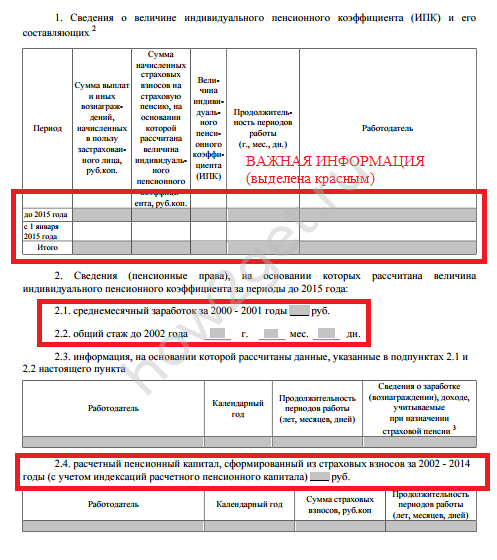 Что делать с выпискойИтак, на сайте госуслуг мы нашли нужный документ и получили выписку о состоянии лицевого счета в ПФР. И что теперь делать с этой бумажкой? Ее можно:сохранить и распечатать;отправить себе на почту;просто ознакомиться.Единственный момент, который нужно учитывать: полученная таким образом выписка не носит никакой юридической силы. Все данные в ней правильные, но без печатей и подписей представителей ПФР ее нигде не примут. Это просто справка для вашей информации.В истории обращений можно отследить статус поданного заявления.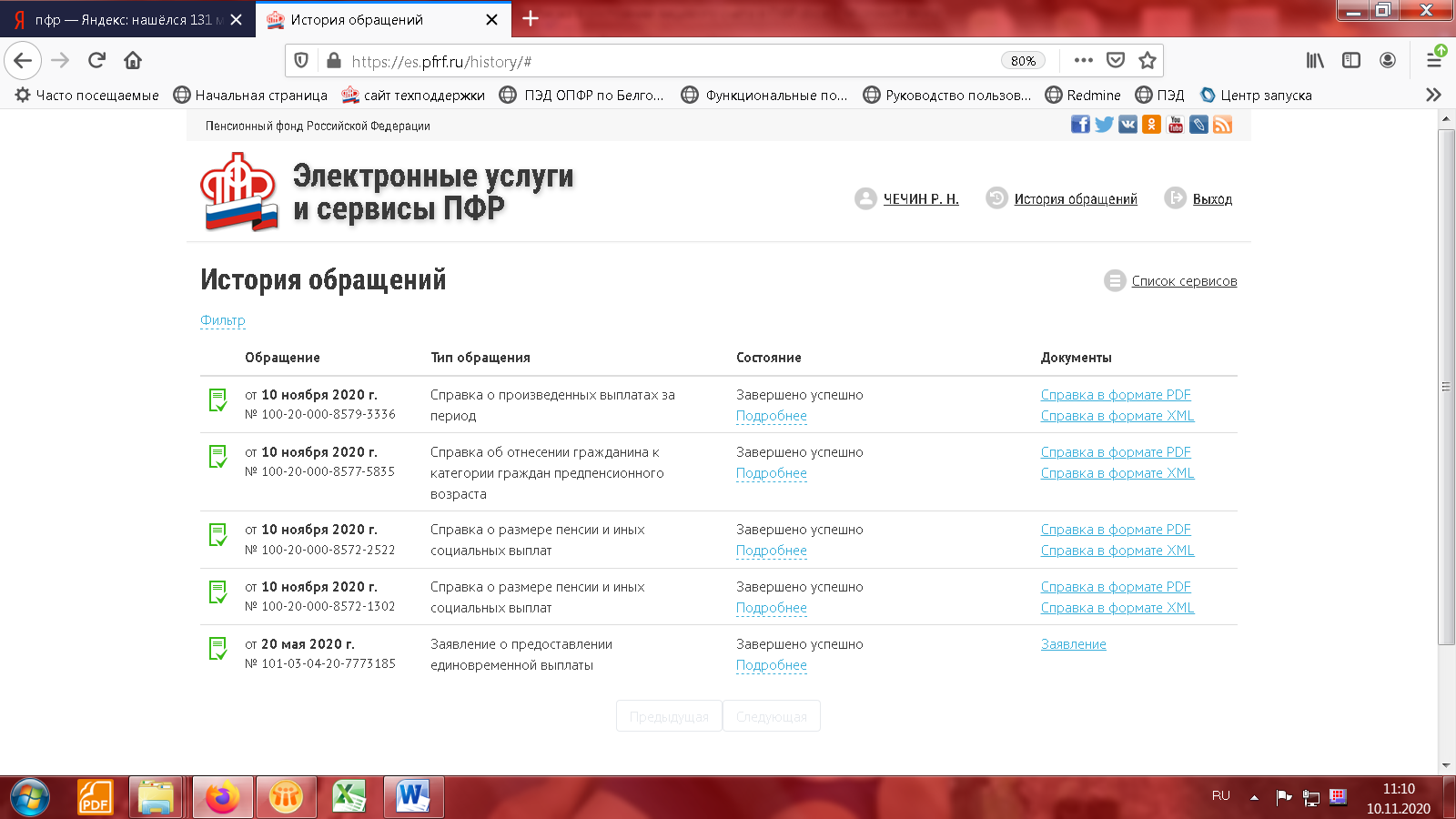 